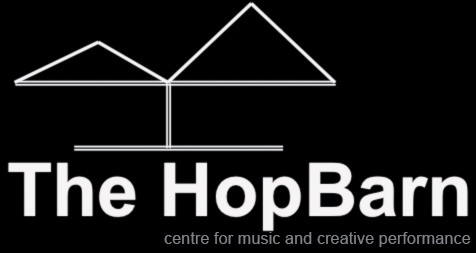 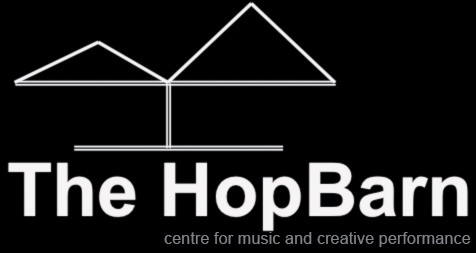 Participant Booking Form: Please complete this form and return to: 	The HopBarn	Hockerwood Lane	Upton Road	Southwell	NottsNG25 0PZThe HopBarn: SDi booking form continued….Parental Consent:Payment: Please note that further, more detailed information will be sent to all participants prior to the commencement of the SDi in order that they are fully aware of the planned activity, what to wear, what  food and drink to bring and how the SDi will be delivered.If you have any immediate questions in regards to the SDi, please e-mail: info@thehopbarn.org.uk or phone 07880 973 365Participant Information: Participant Information: Participant Information: Participant Information: Participant Information: Participant Information: Participant Information: Participant Information: Participant Information: Participant Information: Participant Information: Participant Information: Participant Information: Participant Information: Participant Information: First Name: Surname:Surname:Surname:Surname:Address:Town/City:Postcode:Postcode:Postcode:Postcode:Age:Date of Birth:Date of Birth:Date of Birth:Date of Birth:_ _ / _ _ / _ _ _ _  (DD/MM/YYYY)_ _ / _ _ / _ _ _ _  (DD/MM/YYYY)_ _ / _ _ / _ _ _ _  (DD/MM/YYYY)_ _ / _ _ / _ _ _ _  (DD/MM/YYYY)_ _ / _ _ / _ _ _ _  (DD/MM/YYYY)Gender:MaleFemaleFemaleFemalePlease describe your previous dance experience Please describe your previous dance experience Please describe your previous dance experience Please describe your previous dance experience Please describe your previous dance experience Please describe your previous dance experience Please describe your previous dance experience Please describe your previous dance experience Please describe your previous dance experience Please describe your previous dance experience Please describe your previous dance experience Please describe your previous dance experience Please describe your previous dance experience Please describe your previous dance experience Please describe your previous dance experience Do you take part in any sport other other physical activities? If yes, please provide a description of what they are: Do you take part in any sport other other physical activities? If yes, please provide a description of what they are: Do you take part in any sport other other physical activities? If yes, please provide a description of what they are: Do you take part in any sport other other physical activities? If yes, please provide a description of what they are: Do you take part in any sport other other physical activities? If yes, please provide a description of what they are: Do you take part in any sport other other physical activities? If yes, please provide a description of what they are: Do you take part in any sport other other physical activities? If yes, please provide a description of what they are: Do you take part in any sport other other physical activities? If yes, please provide a description of what they are: Do you take part in any sport other other physical activities? If yes, please provide a description of what they are: Do you take part in any sport other other physical activities? If yes, please provide a description of what they are: Do you take part in any sport other other physical activities? If yes, please provide a description of what they are: Do you take part in any sport other other physical activities? If yes, please provide a description of what they are: Do you take part in any sport other other physical activities? If yes, please provide a description of what they are: Do you take part in any sport other other physical activities? If yes, please provide a description of what they are: Do you take part in any sport other other physical activities? If yes, please provide a description of what they are: The HopBarn: SDi booking form continued….The HopBarn: SDi booking form continued….The HopBarn: SDi booking form continued….The HopBarn: SDi booking form continued….The HopBarn: SDi booking form continued….The HopBarn: SDi booking form continued….The HopBarn: SDi booking form continued….The HopBarn: SDi booking form continued….The HopBarn: SDi booking form continued….The HopBarn: SDi booking form continued….The HopBarn: SDi booking form continued….The HopBarn: SDi booking form continued….The HopBarn: SDi booking form continued….The HopBarn: SDi booking form continued….The HopBarn: SDi booking form continued….Medical Information: please note that this information is purely to provide The HopBarn Staff with important information in respect of The HopBarn’s commitment to Safeguarding. The information will be treated with upmost confidentiality.  Medical Information: please note that this information is purely to provide The HopBarn Staff with important information in respect of The HopBarn’s commitment to Safeguarding. The information will be treated with upmost confidentiality.  Medical Information: please note that this information is purely to provide The HopBarn Staff with important information in respect of The HopBarn’s commitment to Safeguarding. The information will be treated with upmost confidentiality.  Medical Information: please note that this information is purely to provide The HopBarn Staff with important information in respect of The HopBarn’s commitment to Safeguarding. The information will be treated with upmost confidentiality.  Medical Information: please note that this information is purely to provide The HopBarn Staff with important information in respect of The HopBarn’s commitment to Safeguarding. The information will be treated with upmost confidentiality.  Medical Information: please note that this information is purely to provide The HopBarn Staff with important information in respect of The HopBarn’s commitment to Safeguarding. The information will be treated with upmost confidentiality.  Medical Information: please note that this information is purely to provide The HopBarn Staff with important information in respect of The HopBarn’s commitment to Safeguarding. The information will be treated with upmost confidentiality.  Medical Information: please note that this information is purely to provide The HopBarn Staff with important information in respect of The HopBarn’s commitment to Safeguarding. The information will be treated with upmost confidentiality.  Medical Information: please note that this information is purely to provide The HopBarn Staff with important information in respect of The HopBarn’s commitment to Safeguarding. The information will be treated with upmost confidentiality.  Medical Information: please note that this information is purely to provide The HopBarn Staff with important information in respect of The HopBarn’s commitment to Safeguarding. The information will be treated with upmost confidentiality.  Medical Information: please note that this information is purely to provide The HopBarn Staff with important information in respect of The HopBarn’s commitment to Safeguarding. The information will be treated with upmost confidentiality.  Medical Information: please note that this information is purely to provide The HopBarn Staff with important information in respect of The HopBarn’s commitment to Safeguarding. The information will be treated with upmost confidentiality.  Medical Information: please note that this information is purely to provide The HopBarn Staff with important information in respect of The HopBarn’s commitment to Safeguarding. The information will be treated with upmost confidentiality.  Medical Information: please note that this information is purely to provide The HopBarn Staff with important information in respect of The HopBarn’s commitment to Safeguarding. The information will be treated with upmost confidentiality.  Medical Information: please note that this information is purely to provide The HopBarn Staff with important information in respect of The HopBarn’s commitment to Safeguarding. The information will be treated with upmost confidentiality.  Do you suffer from any medical conditions:Do you suffer from any medical conditions:Do you suffer from any medical conditions:Do you suffer from any medical conditions:Do you suffer from any medical conditions:YesYesYesYesNoNoIf yes, please provide an account of what they may be:If yes, please provide an account of what they may be:If yes, please provide an account of what they may be:If yes, please provide an account of what they may be:If yes, please provide an account of what they may be:If yes, please provide an account of what they may be:If yes, please provide an account of what they may be:If yes, please provide an account of what they may be:If yes, please provide an account of what they may be:If yes, please provide an account of what they may be:If yes, please provide an account of what they may be:If yes, please provide an account of what they may be:If yes, please provide an account of what they may be:If yes, please provide an account of what they may be:If yes, please provide an account of what they may be:Do you suffer from any allergies:Do you suffer from any allergies:Do you suffer from any allergies:Do you suffer from any allergies:Do you suffer from any allergies:Do you suffer from any allergies:Do you suffer from any allergies:YesYesNoNoIf yes, please describe what they are:If yes, please describe what they are:If yes, please describe what they are:If yes, please describe what they are:If yes, please describe what they are:If yes, please describe what they are:If yes, please describe what they are:If yes, please describe what they are:If yes, please describe what they are:If yes, please describe what they are:If yes, please describe what they are:If yes, please describe what they are:If yes, please describe what they are:If yes, please describe what they are:If yes, please describe what they are:Do you, or have you had in the past, suffered from any physical conditions such as a broken leg or arm, long term sprain or muscle injury or anything that required physiotherapy treatment? Do you, or have you had in the past, suffered from any physical conditions such as a broken leg or arm, long term sprain or muscle injury or anything that required physiotherapy treatment? Do you, or have you had in the past, suffered from any physical conditions such as a broken leg or arm, long term sprain or muscle injury or anything that required physiotherapy treatment? Do you, or have you had in the past, suffered from any physical conditions such as a broken leg or arm, long term sprain or muscle injury or anything that required physiotherapy treatment? Do you, or have you had in the past, suffered from any physical conditions such as a broken leg or arm, long term sprain or muscle injury or anything that required physiotherapy treatment? Do you, or have you had in the past, suffered from any physical conditions such as a broken leg or arm, long term sprain or muscle injury or anything that required physiotherapy treatment? Do you, or have you had in the past, suffered from any physical conditions such as a broken leg or arm, long term sprain or muscle injury or anything that required physiotherapy treatment? Do you, or have you had in the past, suffered from any physical conditions such as a broken leg or arm, long term sprain or muscle injury or anything that required physiotherapy treatment? Do you, or have you had in the past, suffered from any physical conditions such as a broken leg or arm, long term sprain or muscle injury or anything that required physiotherapy treatment? Do you, or have you had in the past, suffered from any physical conditions such as a broken leg or arm, long term sprain or muscle injury or anything that required physiotherapy treatment? Do you, or have you had in the past, suffered from any physical conditions such as a broken leg or arm, long term sprain or muscle injury or anything that required physiotherapy treatment? Do you, or have you had in the past, suffered from any physical conditions such as a broken leg or arm, long term sprain or muscle injury or anything that required physiotherapy treatment? Do you, or have you had in the past, suffered from any physical conditions such as a broken leg or arm, long term sprain or muscle injury or anything that required physiotherapy treatment? Do you, or have you had in the past, suffered from any physical conditions such as a broken leg or arm, long term sprain or muscle injury or anything that required physiotherapy treatment? Do you, or have you had in the past, suffered from any physical conditions such as a broken leg or arm, long term sprain or muscle injury or anything that required physiotherapy treatment? YesYesYesYesNoNoIf yes, please provide a brief description: If yes, please provide a brief description: If yes, please provide a brief description: If yes, please provide a brief description: If yes, please provide a brief description: If yes, please provide a brief description: If yes, please provide a brief description: If yes, please provide a brief description: If yes, please provide a brief description: If yes, please provide a brief description: If yes, please provide a brief description: If yes, please provide a brief description: If yes, please provide a brief description: If yes, please provide a brief description: If yes, please provide a brief description: Next of KIN: In the unlikely event of participants requiring immediate medical attention, please provide the names of 2 respected family members or friends who can act as Next of Kin Contacts: Next of KIN: In the unlikely event of participants requiring immediate medical attention, please provide the names of 2 respected family members or friends who can act as Next of Kin Contacts: Next of KIN: In the unlikely event of participants requiring immediate medical attention, please provide the names of 2 respected family members or friends who can act as Next of Kin Contacts: Next of KIN: In the unlikely event of participants requiring immediate medical attention, please provide the names of 2 respected family members or friends who can act as Next of Kin Contacts: Next of KIN: In the unlikely event of participants requiring immediate medical attention, please provide the names of 2 respected family members or friends who can act as Next of Kin Contacts: Next of KIN: In the unlikely event of participants requiring immediate medical attention, please provide the names of 2 respected family members or friends who can act as Next of Kin Contacts: Next of KIN: In the unlikely event of participants requiring immediate medical attention, please provide the names of 2 respected family members or friends who can act as Next of Kin Contacts: Next of KIN: In the unlikely event of participants requiring immediate medical attention, please provide the names of 2 respected family members or friends who can act as Next of Kin Contacts: Next of KIN: In the unlikely event of participants requiring immediate medical attention, please provide the names of 2 respected family members or friends who can act as Next of Kin Contacts: Next of KIN: In the unlikely event of participants requiring immediate medical attention, please provide the names of 2 respected family members or friends who can act as Next of Kin Contacts: Next of KIN: In the unlikely event of participants requiring immediate medical attention, please provide the names of 2 respected family members or friends who can act as Next of Kin Contacts: Next of KIN: In the unlikely event of participants requiring immediate medical attention, please provide the names of 2 respected family members or friends who can act as Next of Kin Contacts: Next of KIN: In the unlikely event of participants requiring immediate medical attention, please provide the names of 2 respected family members or friends who can act as Next of Kin Contacts: Next of KIN: In the unlikely event of participants requiring immediate medical attention, please provide the names of 2 respected family members or friends who can act as Next of Kin Contacts: Next of KIN: In the unlikely event of participants requiring immediate medical attention, please provide the names of 2 respected family members or friends who can act as Next of Kin Contacts: Person 1                             Name: Person 1                             Name: Person 1                             Name: Mobile:Mobile:Mobile:Relationship with Participant:Relationship with Participant:Relationship with Participant:E-Mail:E-Mail:E-Mail:Person 2                             Name:Person 2                             Name:Person 2                             Name:Mobile:Mobile:Mobile:Relationship with Participant:Relationship with Participant:Relationship with Participant:E-Mail:E-Mail:E-Mail:Name of Parent/ Guardian:Name of Parent/ Guardian:Name of Parent/ Guardian:Name of Parent/ Guardian:Relationship to Participant:Relationship to Participant:Relationship to Participant:Relationship to Participant:Address:Address:Address:Address:Town/City:Town/City:Town/City:Town/City:Postcode:Postcode:Contact Phone Number:Contact Phone Number:Contact Phone Number:Contact Phone Number:Mobile:Mobile:E-Mail:E-Mail:E-Mail:E-Mail:I please write your name here consent for my son/daughter to take part in The HopBarn’s Summer Dance Intensive from Monday 31st July to Saturday 5th August 2017:I please write your name here consent for my son/daughter to take part in The HopBarn’s Summer Dance Intensive from Monday 31st July to Saturday 5th August 2017:I please write your name here consent for my son/daughter to take part in The HopBarn’s Summer Dance Intensive from Monday 31st July to Saturday 5th August 2017:I please write your name here consent for my son/daughter to take part in The HopBarn’s Summer Dance Intensive from Monday 31st July to Saturday 5th August 2017:I please write your name here consent for my son/daughter to take part in The HopBarn’s Summer Dance Intensive from Monday 31st July to Saturday 5th August 2017:I please write your name here consent for my son/daughter to take part in The HopBarn’s Summer Dance Intensive from Monday 31st July to Saturday 5th August 2017:I please write your name here consent for my son/daughter to take part in The HopBarn’s Summer Dance Intensive from Monday 31st July to Saturday 5th August 2017:I please write your name here consent for my son/daughter to take part in The HopBarn’s Summer Dance Intensive from Monday 31st July to Saturday 5th August 2017:I please write your name here consent for my son/daughter to take part in The HopBarn’s Summer Dance Intensive from Monday 31st July to Saturday 5th August 2017:I please write your name here consent for my son/daughter to take part in The HopBarn’s Summer Dance Intensive from Monday 31st July to Saturday 5th August 2017:I please write your name here consent for my son/daughter to take part in The HopBarn’s Summer Dance Intensive from Monday 31st July to Saturday 5th August 2017:I please write your name here consent for my son/daughter to take part in The HopBarn’s Summer Dance Intensive from Monday 31st July to Saturday 5th August 2017:I please write your name here consent for my son/daughter to take part in The HopBarn’s Summer Dance Intensive from Monday 31st July to Saturday 5th August 2017:I please write your name here consent for my son/daughter to take part in The HopBarn’s Summer Dance Intensive from Monday 31st July to Saturday 5th August 2017:I please write your name here consent for my son/daughter to take part in The HopBarn’s Summer Dance Intensive from Monday 31st July to Saturday 5th August 2017:I please write your name here consent for my son/daughter to take part in The HopBarn’s Summer Dance Intensive from Monday 31st July to Saturday 5th August 2017:Signed: Signed: Signed: Signed: Date:Date:Date:Date:The cost of the SDi has been set at £50 per participant and covers their full attendance from Monday 31st July to Saturday 5th August 2017 / 10am – 5pm each day.The cost of the SDi has been set at £50 per participant and covers their full attendance from Monday 31st July to Saturday 5th August 2017 / 10am – 5pm each day.The cost of the SDi has been set at £50 per participant and covers their full attendance from Monday 31st July to Saturday 5th August 2017 / 10am – 5pm each day.The cost of the SDi has been set at £50 per participant and covers their full attendance from Monday 31st July to Saturday 5th August 2017 / 10am – 5pm each day.The cost of the SDi has been set at £50 per participant and covers their full attendance from Monday 31st July to Saturday 5th August 2017 / 10am – 5pm each day.The cost of the SDi has been set at £50 per participant and covers their full attendance from Monday 31st July to Saturday 5th August 2017 / 10am – 5pm each day.The cost of the SDi has been set at £50 per participant and covers their full attendance from Monday 31st July to Saturday 5th August 2017 / 10am – 5pm each day.Payment by cash can be made at The HopBarn directly, please contact The HopBarn by phone or e-mail to arrange a suitable time for payment to be made.Payment by cash can be made at The HopBarn directly, please contact The HopBarn by phone or e-mail to arrange a suitable time for payment to be made.Payment by cash can be made at The HopBarn directly, please contact The HopBarn by phone or e-mail to arrange a suitable time for payment to be made.Payment by cash can be made at The HopBarn directly, please contact The HopBarn by phone or e-mail to arrange a suitable time for payment to be made.Payment by cash can be made at The HopBarn directly, please contact The HopBarn by phone or e-mail to arrange a suitable time for payment to be made.Payment by cash can be made at The HopBarn directly, please contact The HopBarn by phone or e-mail to arrange a suitable time for payment to be made.Payment by cash can be made at The HopBarn directly, please contact The HopBarn by phone or e-mail to arrange a suitable time for payment to be made.Payment by cheque, please make payable to The HopBarn CentrePayment by cheque, please make payable to The HopBarn CentrePayment by cheque, please make payable to The HopBarn CentrePayment by cheque, please make payable to The HopBarn CentrePayment by cheque, please make payable to The HopBarn CentrePayment by cheque, please make payable to The HopBarn CentrePayment by cheque, please make payable to The HopBarn CentrePayment by BACs can be made to Natwest Account: 36115630sort code: 60-20-15Once payment has been made, please e-mail The HopBarn with the used reference in order that staff members can trace the payment.Payment by BACs can be made to Natwest Account: 36115630sort code: 60-20-15Once payment has been made, please e-mail The HopBarn with the used reference in order that staff members can trace the payment.Payment by BACs can be made to Natwest Account: 36115630sort code: 60-20-15Once payment has been made, please e-mail The HopBarn with the used reference in order that staff members can trace the payment.Payment by BACs can be made to Natwest Account: 36115630sort code: 60-20-15Once payment has been made, please e-mail The HopBarn with the used reference in order that staff members can trace the payment.Payment by BACs can be made to Natwest Account: 36115630sort code: 60-20-15Once payment has been made, please e-mail The HopBarn with the used reference in order that staff members can trace the payment.Payment by BACs can be made to Natwest Account: 36115630sort code: 60-20-15Once payment has been made, please e-mail The HopBarn with the used reference in order that staff members can trace the payment.Payment by BACs can be made to Natwest Account: 36115630sort code: 60-20-15Once payment has been made, please e-mail The HopBarn with the used reference in order that staff members can trace the payment.Please indicate preferred method of PaymentPlease indicate preferred method of PaymentPlease indicate preferred method of PaymentPlease indicate preferred method of PaymentPlease indicate preferred method of PaymentPlease indicate preferred method of PaymentPlease indicate preferred method of PaymentCashChequeBACs